CUADRO DE BONOS EN DOLARES – INFORME SEMANAL AL 30/08/2019SOBERANOS EN DÓLARES - PRECIOS EN PESOS ($ 61.1026)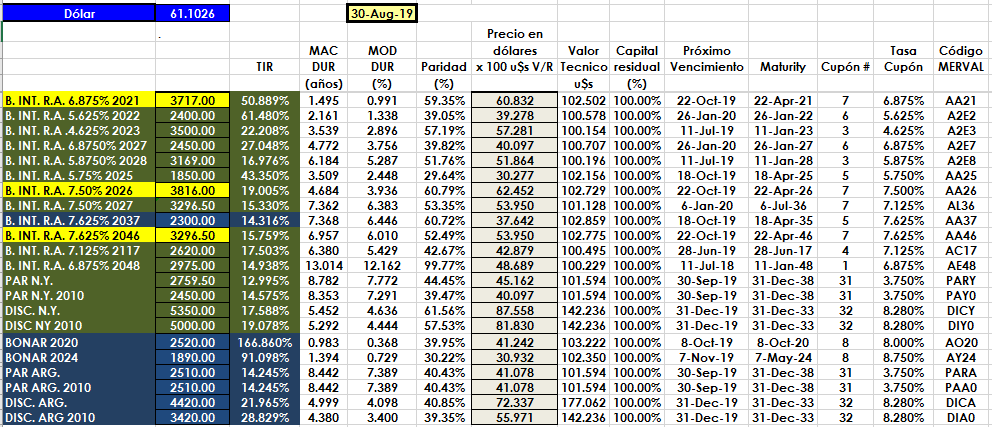 PRECIOS EN DÓLARES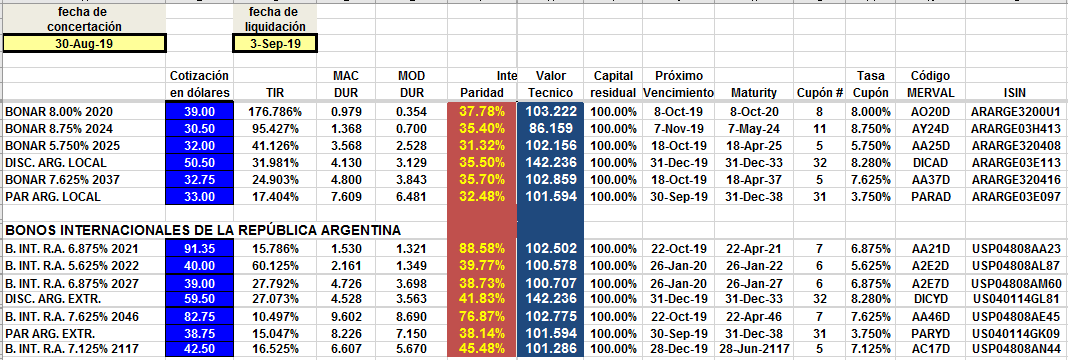 